ОСТОРОЖНО!!! ПОЕЗД!!!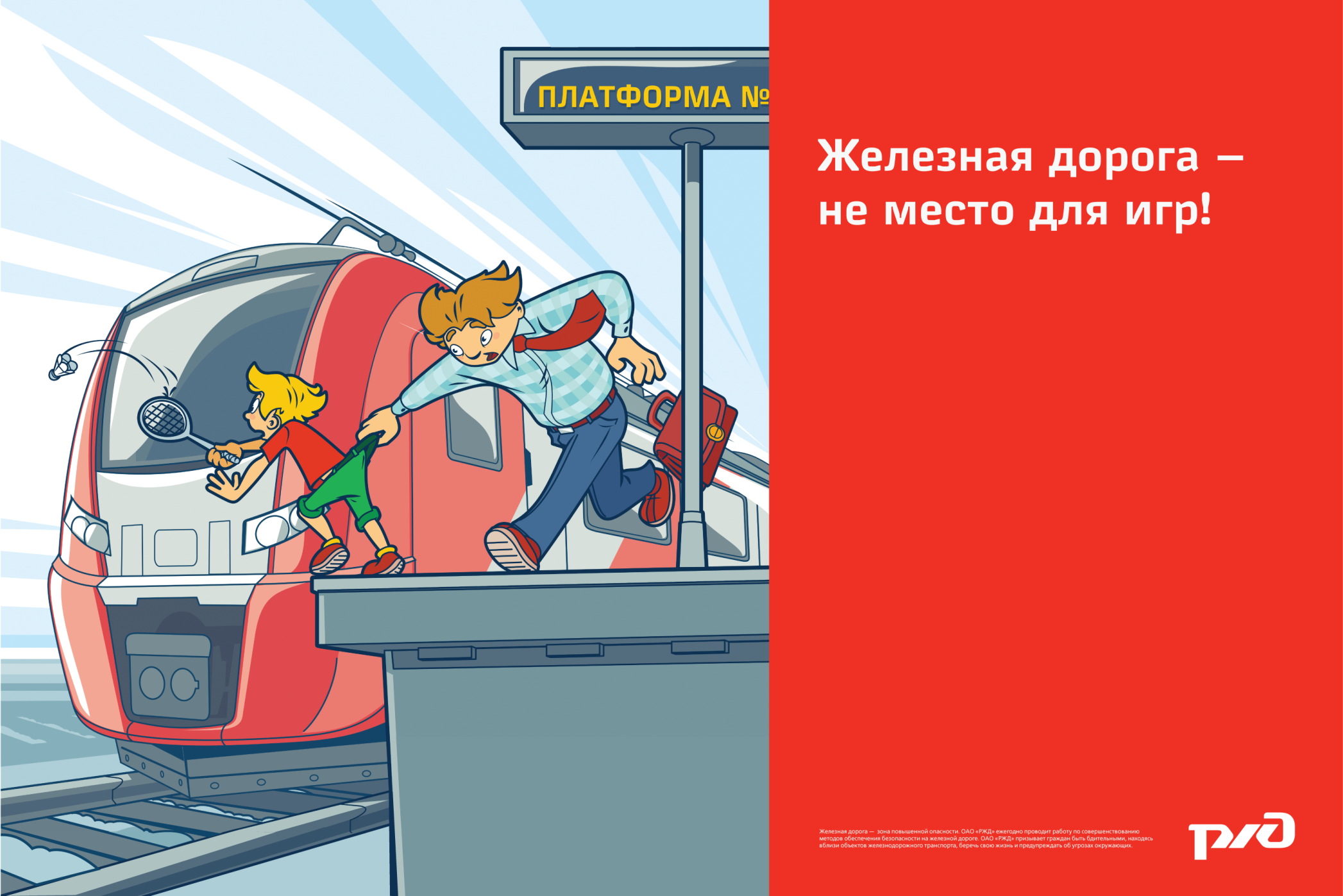 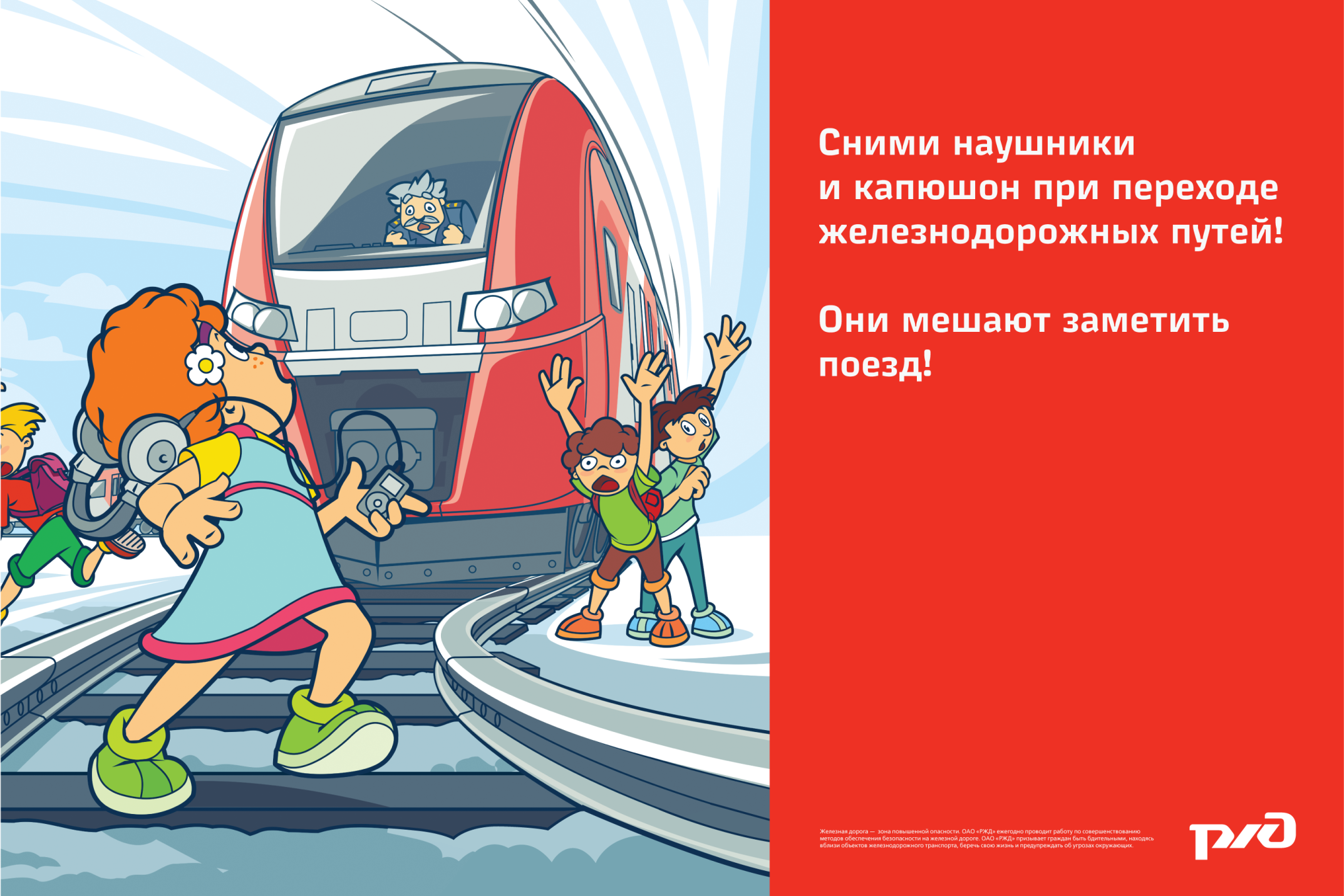 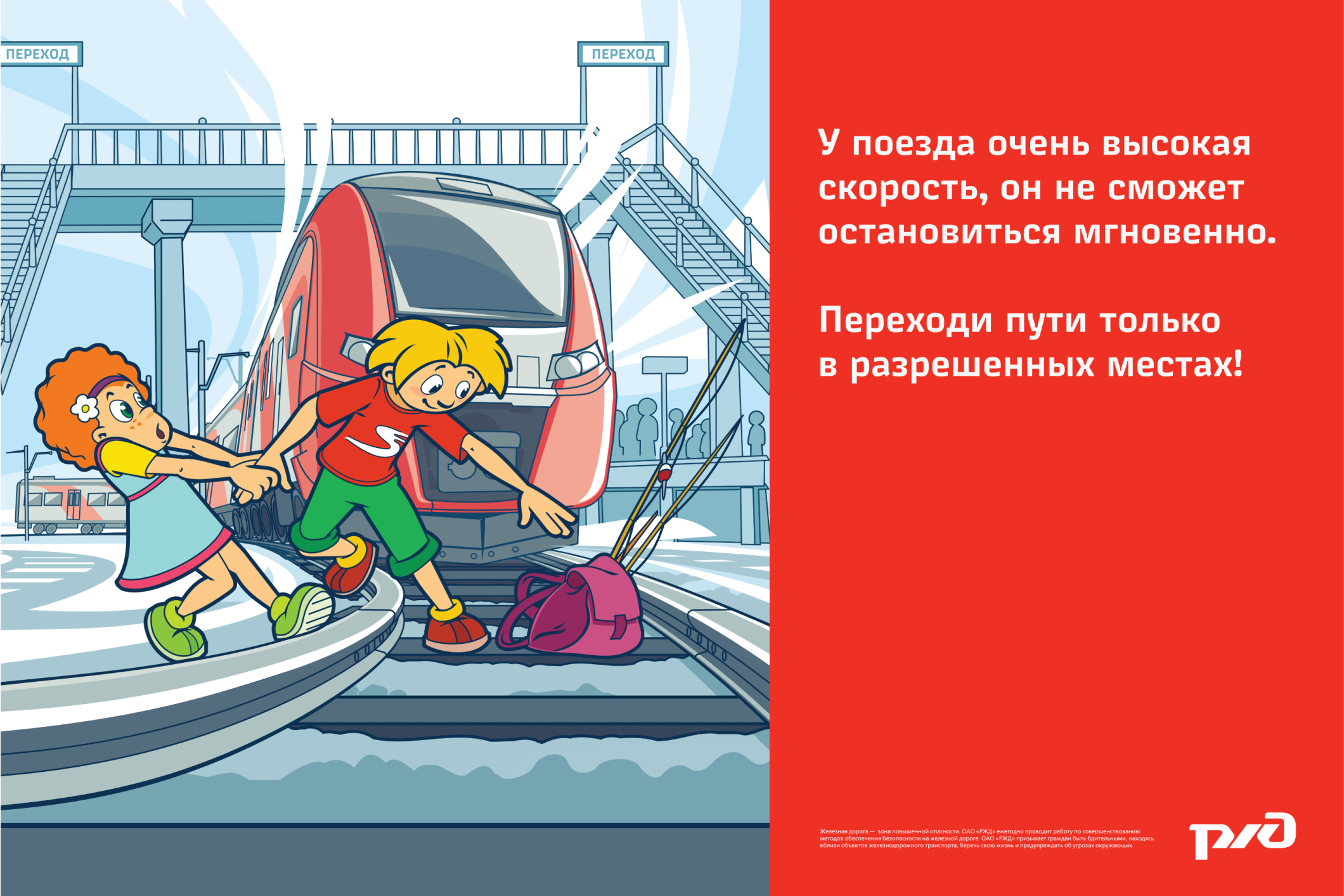 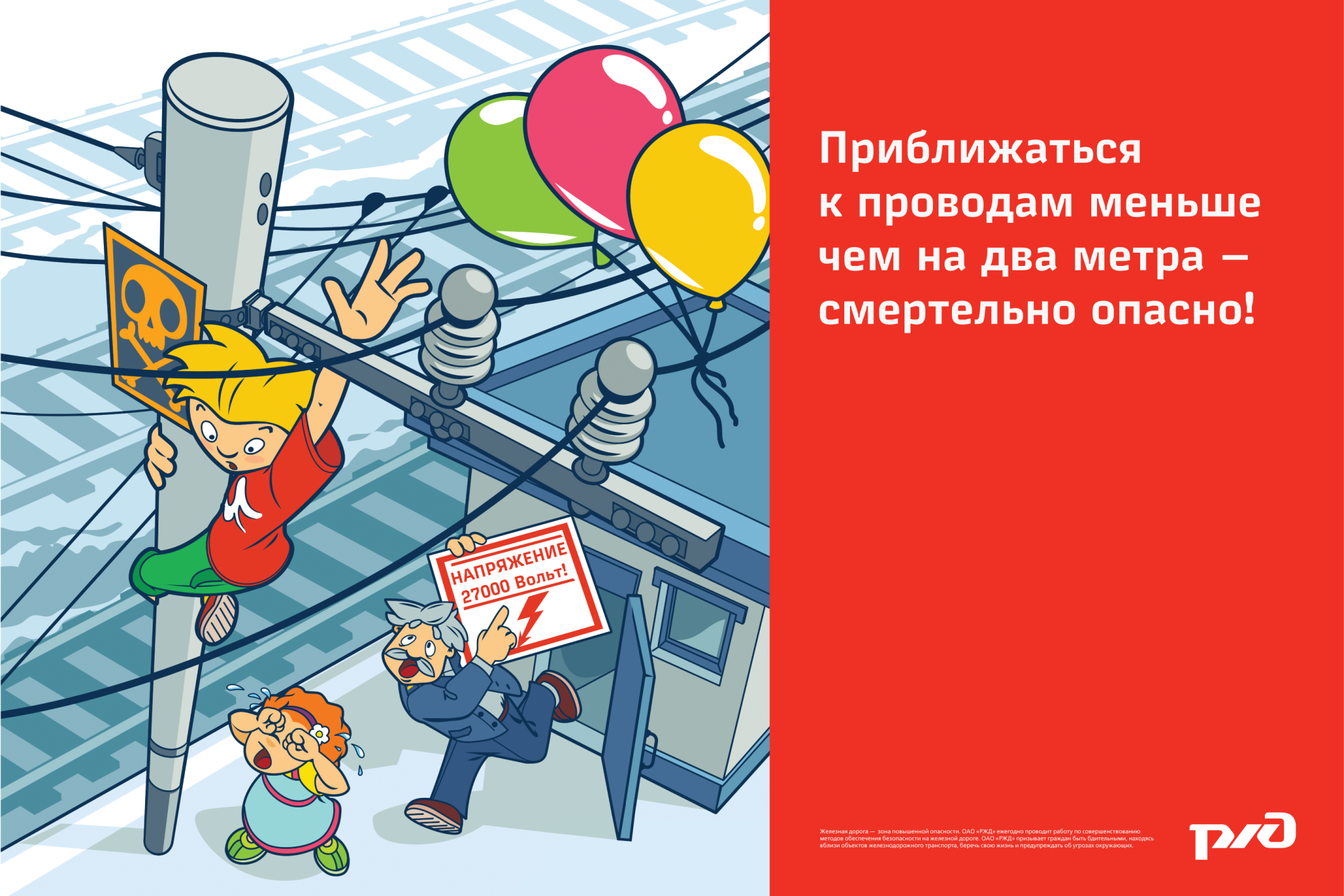 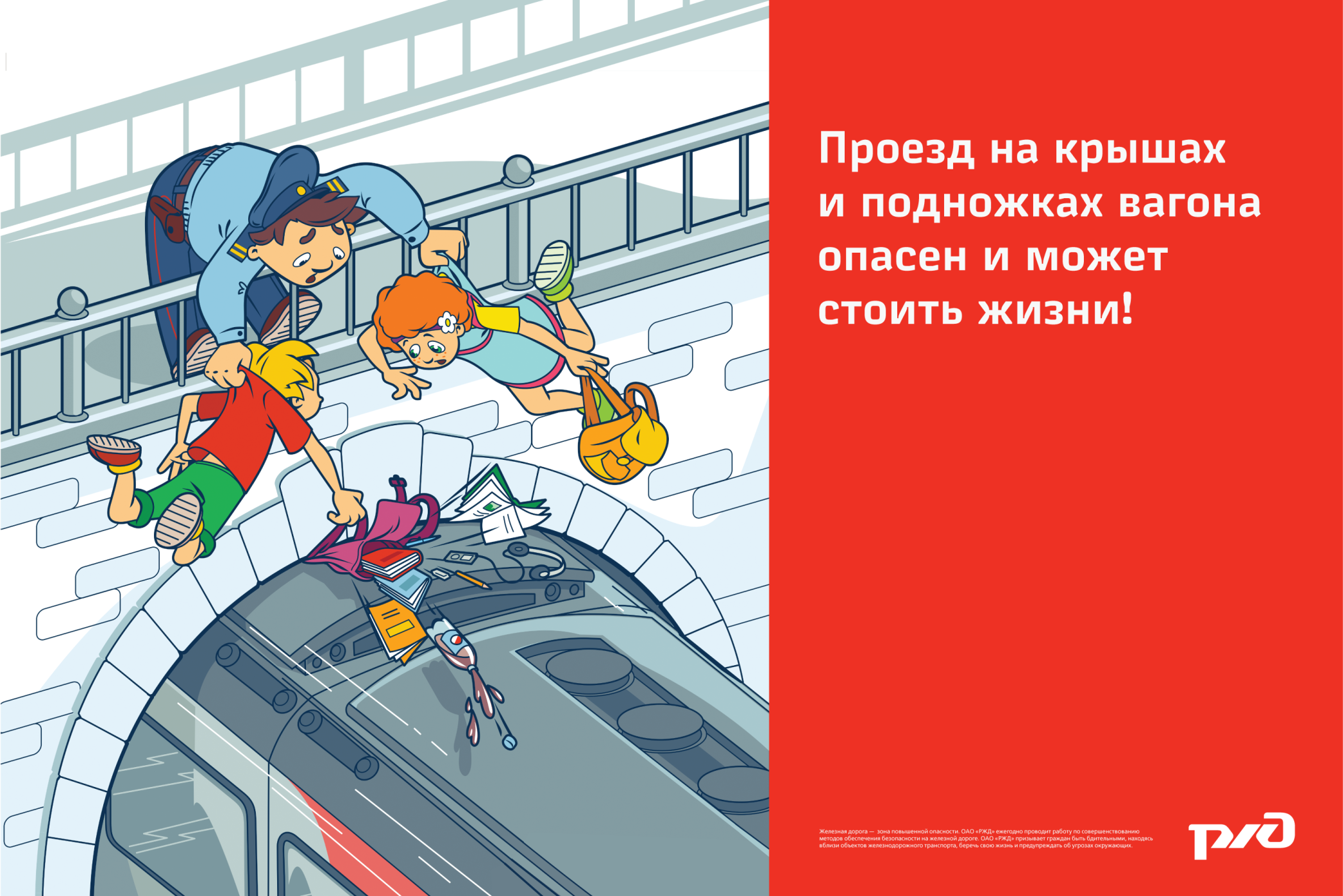 